Alueiden kestävän kasvun ja 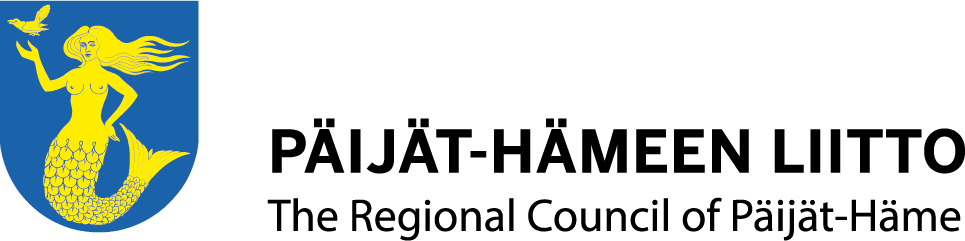 elinvoiman tukeminen (AKKE)RahoitushakemusFlat rate 24 % -kustannusmalli tai kertakorvaushanke lump sumHANKEHAKIJA (päähakija, joka on juridisesti päävastuussa hankkeesta)HANKKEEN TOTEUTUSALUE JA MUUT MUKANA OLEVAT ORGANISAATIOT HANKKEEN TAVOITTEET, TOIMENPITEET JA TULOKSETOHJAUSRYHMÄ TIEDOTUSHANKKEEN KUSTANNUSARVIO Jos arvonlisävero ei jää hakijan lopulliseksi kustannukseksi, niin kustannukset on ilmoitettava verottomina (kts. täyttöohje). Rahoitusta haettaessa on käytettävä kustannusmallia flat rate 24 % (kts. täyttöohje) myös kertakorvaushankkeissa.*) Lisätiedot hankehenkilöstön osalta (käytä tarvittaessa erillistä liitettä):HANKKEEN RAHOITUSSUUNNITELMA MUU RAHOITUSLIITTEET Vapaamuotoinen projektisuunnitelma (huom! pakollinen loppuraporttimalli) Kauppa- tai yhdistysrekisteriote Yhteishankkeen taustalomakkeet       kpl Yhteishankkeen toteuttajien välinen sopimus Rahoituspäätös tai -sitoumus muusta rahoituksesta Muut mahdolliset liitteet        kpl, esim. hakijatahon sääntöjenmukainen päätös tuen hakemisesta, todistus hakijan tai osatoteuttajan arvonlisäverovelvollisuudesta11. ALLEKIRJOITUKSETOsatoteuttajien allekirjoituksetRAHOITUSHAKEMUKSEN TÄYTTÖOHJEUusi hakemus tai korjaus/täydennys edelliseen hakemukseenTällä lomakkeella voi hakea Päijät-Hämeen liiton myöntämää kansallista Alueiden kestävän kasvun ja elinvoiman tukeminen -rahoitusta (AKKE-rahoitusta) flat rate 24 % -kustannusmallilla tai kertakorvaushankkeena.Lomaketta käytetään haettaessa rahoitusta uudelle hankkeelle. Lomaketta käytetään myös silloin, kun halutaan korjata tai täydentää rahoittajalle jo jätettyä hakemusta. Korjaus/täydennyshakemuskin on muistettava allekirjoittaa asianmukaisesti.HANKEHankkeen nimi. Hankkeella tulee olla kuvaava ja ytimekäs nimi, joka on helposti hyödynnettävissä hankkeen tiedotuksessa. Hankkeen nimeä tulee aina käyttää samassa muodossa hanketta koskevissa asiakirjoissa, tiedotuksessa ja yhteydenpidossa hankkeen ja viranomaisen välillä.  Hankkeen toteutusaika. Lomakkeeseen merkitään hankkeen koko toteutusaika. Aloituspäiväksi merkitään päivä, jolloin hankkeen ensimmäisten kustannusten oletetaan syntyvän. Varhaisin mahdollinen aloittamisajankohta on päivä, jolloin allekirjoitettu hakemus on kirjattu rahoittajalle saapuneeksi, sillä avustusta voidaan myöntää vain hakemisen jälkeen syntyneisiin kustannuksiin. Jos hanketoiminta aloitetaan ennen rahoituspäätöstä, se tapahtuu hakijan omalla riskillä. Hankkeen päättymispäivän jälkeen syntyneet kustannukset eivät enää ole hankkeen hyväksyttäviä kustannuksia. Hankkeen toteuttamisaika kannattaa määritellä riittävän pitkäksi, että kaikki mm. lopettamistoimien kustannukset ehtivät syntyä hankkeen toteutusajan puitteissa. Hankkeen hallinnointimalli. Perushankkeessa on yksi vastuullinen hankkeen hakija ja toteuttaja. Poikkeustapauksessa kyseeseen voi tulla yhteishanke, jonka käyttö tulee perustella hankehakemuksessa.Yhteishankkeesta on kyse, jos hankkeella on päähakijan (päätoteuttaja) lisäksi muita hakijoita (osatoteuttaja). Tällöin kaikki hakijat vastaavat hankkeen toteuttamisesta yhteisvastuullisesti. Kaikkien hakijoiden on täytettävä tuen saajille asetut edellytykset ja kaikilla on oltava omarahoitusta. Täytä yhteishankkeen taustalomakkeet sekä päätoteuttajasta että osatoteuttajista ja liitä hakemukseen yhteishankkeen toteuttajien välinen sopimus. HAKIJATähän kohtaan merkitään tiedot hakijasta. Hakija vastaa mm. hankkeen varojen käytöstä, niiden seurannasta ja raportoinnista sekä tavoitteiden toteuttamisesta. Hankkeen vastuuhenkilö on organisaatiossa toimiva henkilö, jonka tehtäviin sisältyy hankkeen toteutuksen seuraaminen ja ohjaaminen. Kirjanpitäjän yhteystiedot tulee ilmoittaa tuen myöntävälle viranomaiselle viimeistään ensimmäisen maksatushakemuksen yhteydessä, jos ei hakemusvaiheessa ole tiedossa.Jos hakemus hyväksytään, tulee hakijan huolehtia siitä, että hankkeen vastuu- ja yhteyshenkilön tiedot ovat ajantasaisina rahoittajalla. Toimivalla hankkeella tulee olla nimettynä hakemuksessa olevat vastuu- ja yhteyshenkilöt. HANKKEEN TOTEUTUSALUE JA MUUT MUKANA OLEVAT ORGANISAATIOTNimeä kunnat, joiden alueella hanketta toteutetaan. Jos kyseessä on yhteishanke, nimeä muut organisaatiot ja yhteyshenkilöt. Täytä lisäksi yhteishankkeen taustalomake sekä päätoteuttajasta että osatoteuttajista.HANKKEEN TAVOITTEET, TOIMENPITEET JA TULOKSETMihin haasteisiin hankkeella haetaan ratkaisua? Mitkä ovat hankkeen tavoitteet?Mitkä ovat hankkeen keskeiset toimenpiteet? Kuvaa hankkeessa toteutettavat keskeiset toimenpiteet, joilla tavoitteet aiotaan saavuttaa. Toimenpiteet kuvataan mahdollisimman konkreettisesti.Mitkä ovat hankkeen keskeiset tulokset ja tuotokset? Kuvaa hankkeessa syntyvät keskeiset tulokset ja tuotokset.Kertakorvaushankkeen hankehakemusMitkä ovat ne konkreettiset toimenpiteet, joilla hanke saavuttaa kuvatut tavoitteet? Mikä on hankkeen konkreettinen tulos eli mitä hankkeella saadaan aikaan? Miten tulokset voidaan laadullisesti todentaa ja määrällisesti mitata? Mikäli kertakorvaushanke jaetaan erillisiin ja toimenpidekokonaisuuksiin ja niistä syntyviin konkreettisiin tuloksiin, määrittele selkeästi ao. kokonaisuudet, tulokset sekä niistä syntyvät kustannukset hakemukseen. Maksatuksessa raportoidaan toimenpidekokonaisuudet ja yhteenveto tuloksista (ei kustannuksia). Miten toimintaa jatketaan hankkeen päättymisen jälkeen? Kuvaa konkreettiset toimenpiteet ja resurssit, miten toimintaa jatketaan ja tuloksia hyödynnetään.Miten hankkeen valmistelussa on huomioitu aiemmin toteutettujen hankkeiden tulokset? Kuvaa lyhyesti, miten hankkeen valmistelussa on huomioitu aiemmin toteutetut ja hankkeen kannalta merkitykselliset hankkeet.OHJAUSRYHMÄHankkeen ohjausta ja seurantaa varten hakija voi nimetä ohjausryhmän. Hankkeen toteuttamista, sisältöä ja rahoitusta koskevat muutokset käsitellään ohjausryhmässä ennen muutoshakemuksen toimittamista Päijät-Hämeen liitolle. Päijät-Hämeen liitto harkitsee ohjausryhmän tarpeellisuuden hankekohtaisesti.TIEDOTUSMiten hankkeesta tiedotetaan ja raportoidaan? Hankkeiden tulokset ovat julkisia ja yleisesti hyödynnettävissä. HANKKEEN KUSTANNUSARVIOArvonlisävero on hyväksyttävä kustannus vain, jos hakija on arvonlisäveron lopullinen maksaja. Jos hakijalla on oikeus saada arvonlisäveron vähennys tai palautus, vero ei ole tukikelpoinen. Korkeimman hallinto-oikeuden päätöksen KHO:2019:141 perusteella työ- ja elinkeinoministeriö on ohjeistanut, että arvonlisävero ei ole kuntatoimijoille tukikelpoinen kustannus 8.11.2019 jälkeen tehdyissä uusissa hankepäätöksissä. Jos arvonlisävero ei jää hakijan lopulliseksi kustannukseksi, kustannukset ilmoitetaan ilman arvonlisäveroa. Jos arvonlisävero jää hakijan lopulliseksi kustannukseksi, kustannukset ilmoitetaan arvonlisäverollisina ja hakemuksen liitteeksi tulee liittää todistus arvonlisäverovelvollisuudesta. Yhteishankkeessa toteuttajien arvonlisäverovelvollisuus voi vaihdella. Liitä tarvittaessa todistus arvonlisäverovelvollisuudesta myös osatoteuttajien osalta.Tällä hakemuksella haetaan rahoitusta ns. flat rate 24 % -mallilla tai kertakorvaushankkeena. Flat rate -mallissa tietyt välilliset kustannukset korvataan prosenttimääräisenä osuutena hyväksyttävistä henkilöstökustannuksista. Kertakorvaushankkeessa kustannukset korvataan laaditun loppuraportin ja päätöksen mukaisena ilman kustannusten erillistä raportointia. Kertakorvaushankkeessa täytetään hakemusvaiheessa rahoitustiedot kuin flat rate 24 % -hankkeessa.Jos kyseessä on yhteishanke, täytä koko hankkeen kustannusarvio. Päätoteuttajan ja kunkin osatoteuttajan toteuttajakohtainen kustannusarvio täytetään yhteishankkeen taustalomakkeeseen. Kaikkien toteuttajien tulee täyttää oma taustalomake.Kustannukset jakautuvat välittömiin ja välillisiin kustannuksiin: Välittömät kustannukset on määriteltävä hankesuunnitelmassa, kohdennettava suoraan hankkeelle ja esitettävä hankkeen kirjanpidossa. Ne on pystyttävä todentamaan maksettujen laskujen ja muiden vastaavien kirjanpitotositteiden avulla. Tuensaaja on velvollinen säilyttämään kaiken hankkeeseen liittyvän kirjanpitoaineiston ja muun aineiston niin, että tuen käytön valvonta on mahdollista. Välillisiä kustannuksia ei tarvitse esittää hankesuunnitelmassa eikä maksatushakemuksessa, vaan ne sisältyvät flat rateen. Mikäli hakija haluaa seurata välillisiä kustannuksia hankekohtaisesti, on ne kirjattava hankekirjanpitoon erillisellä tunnisteella tai kustannuspaikalla. Maksatushakemukseen liitetään kirjanpidon ote, jossa välillisiä kustannuksia ei esitetä. Välillisiä kustannuksia ei myöskään tarkasteta mahdollisissa hanketarkastuksissa.Henkilöstökustannukset (muodostavat flat raten laskentapohjan)Hyväksytyn hankesuunnitelman mukaiset hankkeen toteuttamiseksi tarpeellisesta työstä aiheutuvat kohtuulliset välittömät palkkakustannukset sekä niihin liittyvät lakisääteiset henkilöstösivukulut sekä virka- tai työehtosopimukseen perustuvat poissaoloajan palkkakustannukset.Jos henkilö tekee työajastaan vain osan hankkeelle, on ainoastaan tämä osa hyväksyttävää kustannusta hankkeelle. Osa-aikatyöstä on pidettävä työaikakirjanpitoa. Rahoitushakemuksen varsinaisessa kustannusarviotaulukossa ilmoitetaan euroina yhteenlasketut hankkeelle suunnitellut palkkakustannukset sekä näihin liittyvät henkilöstökulut; näiden summa esitetään ensimmäisellä rivillä kohdassa Henkilöstökustannukset yhteensä. Kustannusarviotaululukon alapuolella on lisätietokohta, johon tulee eritellä henkilöittäin hankehenkilöstö taulukosta ilmi käyvällä tarkkuudella. Tarvittaessa käytetään erillistä liitettä. Henkilöstökustannukset muodostavat flat rate -laskennan pohjan. Lähtökohtaisesti vain hankkeen kannalta välttämättömän hankehenkilöstön palkkakustannukset voidaan hyväksyä osaksi hankkeen kustannuksia. Osa-aikaisten henkilöiden kohdalla erityisesti henkilön vähäinen työajan käyttö hankkeelle ja siitä aiheutuvat palkkakustannukset on selvitettävä erityisen hyvin, jotta olisi mahdollista arvioida niiden hyväksyttävyyttä. Palkkakustannuksiin ei hyväksytä lyhyitä ostopalvelun luonteisia korvauksia. Tulospalkkiot, luontoisedut tai bonukset eivät ole hyväksyttäviä palkkakustannuksia.OstopalvelutHankkeen sisällölliseen toteuttamiseen liittyvät ostopalvelut. Kulut tulee eritellä riittävällä tarkkuudella, jotta voidaan varmistua niiden yhteydestä hankkeen toimintaan, tarkoituksenmukaisuudesta ja kohtuullisuudesta. Kulut voivat koostua esimerkiksi tiettyyn teemaan liittyvistä asiantuntijapalveluista.Hankkeen tiedotuksesta ja viestinnästä aiheutuvat kustannuksetKoneet ja laitteetHankkeen sisällölliseen toteuttamiseen kuuluvien koneiden ja laitteiden hankinta-, leasing-, poisto- ja vuokrakustannukset (huom! hankehenkilöstön ja hankkeen hallinnointiin liittyvien koneiden ja laitteiden kustannukset ovat välillisiä kustannuksia)RakennuksetHankkeen sisällölliseen toteuttamiseen kuuluvien rakennusten ja maa-alueiden hankinta- ja vuokrakustannukset (huom! hankehenkilöstön toimitilojen kustannukset ovat välillisiä kustannuksia)Muut kustannuksetHankkeen sisällölliseen toteuttamiseen liittyvät muut kustannukset. Kulut tulee eritellä riittävällä tarkkuudella, jotta voidaan varmistua niiden yhteydestä hankkeen toimintaan, tarkoituksenmukaisuudesta ja kohtuullisuudesta.Välilliset kustannuksetKorvataan prosenttimääräisenä (24 %) osuutena hankkeen palkkakustannuksistaMuun muassa seuraavat kustannukset luokitellaan välillisiksi kustannuksiksi eikä niitä voi sisällyttäävälittömiin kustannuslajeihin:kaikki kotimaan ja ulkomaan matkakustannuksetkaikki mahdollisesta ohjausryhmästä aiheutuvat kustannuksetkokous-, neuvottelu- ja tarjoilukustannuksethankehenkilöstön rekrytointikustannukset (esim. lehti-ilmoitukset)hankehenkilöstön toimitilojen vuokrat ja toimitiloista aiheutuvat kustannukset (esim. sähkö, vesi ja siivous)hankehenkilöstön osallistumismaksut koulutuksiin ja seminaareihin tms.hankkeen hallinnointia varten hankittavat koneet ja laitteet (myös niiden korjauskustannukset)kalusteet, toimistotarvikkeet ja -palveluthankehenkilöstön koneiden ja laitteiden vuokra- ja leasingkulut sekä poistothankehenkilöstön puhelin-, internet- ja ohjelmistokustannuksethankehenkilöstön työterveysmaksut, koulutus ja tyky-toimintatalous-, tieto- ja yleishallinnon kustannukset (sekä sisäiset että ostopalvelut)TulotHyväksyttävistä menoista on vähennettävä mahdolliset hankkeelle kohdistuvat tai liittyvät tulot (myynnistä, vuokrauksesta, palveluista, maksuista tai muusta vastaavista saadut tulot). Tuloa on lisäksi kaikki hankkeen saama rahoitus, josta se on antanut vastiketta, esimerkiksi mainostilaa.HANKKEEN RAHOITUSSUUNNITELMAHankkeen rahoitus muodostuu AKKE-tuesta (50–80 %), hakijan omarahoituksesta ja muusta rahoituksesta. Hankkeella tulee olla hakijan omarahoitusta.Jos kyseessä on yhteishanke, täytä koko hankkeen rahoitussuunnitelma. Päätoteuttajan ja kunkin osatoteuttajan toteuttajakohtainen rahoitussuunnitelma täytetään yhteishankkeen taustalomakkeeseen. Kaikkien toteuttajien tulee täyttää oma taustalomake.MUU RAHOITUSJos hankkeelle on haettu tai saatu rahoitusta muilta viranomaisilta, täsmennä mistä rahoituksesta on kyse, keneltä sitä on haettu tai saatu ja kuinka paljon. Hankkeella ei voi olla päällekkäistä hankerahoitusta. Liitä hakemukseen ulkopuolisten rahoittajien rahoituspäätös tai -sitoumus.De minimis -tuesta on kyse, kun julkinen sektori myöntää yritykselle suoraa tukea tai muuta taloudellista etua. EU:n valtiontukisääntöjen mukaan vähämerkityksellistä eli de minimis -tukea voidaan myöntää yritykselle enintään 200 000 euroa kolmen peräkkäisen verovuoden aikana. Jos hakija tai osatoteuttaja on saanut de minimis -tukea viimeisen kolmen vuoden aikana, ilmoita taulukossa de minimis -tukena saadun rahoituksen tiedot.LIITTEETVapaamuotoinen projektisuunnitelma, pakollinen, on oltava erityisen tarkka kertakorvaushankkeissa Kauppa- tai yhdistysrekisteriote, kauppa- tai yhdistysrekisteriin merkityn hakijan tulee liittää hakemukseen ote ko. rekisteristä. Osatoteuttajan on myös liitettävä ote.Yhteishankkeen taustalomakkeet, jos kyse on yhteishankkeesta, liitteenä tulee olla taustalomake kaikilta hakijoilta, ml. päätoteuttajaYhteishankkeen toteuttajien välinen sopimus, jos kyse on yhteishankkeesta, liitteenä tulee olla sopimusRahoituspäätös tai -sitoumus muusta rahoituksesta, jos hankkeeseen on haettu tai se saa rahoitusta muulta viranomaiselta, liitteenä tulee olla rahoituspäätös tai -sitoumusMuut mahdolliset liitteet, esim. hakijatahon sääntöjenmukainen päätös tuen hakemisesta tai todistus arvonlisäverovelvollisuudesta, jos arvonlisävero jää hakijalle tai osatoteuttajalle lopulliseksi kustannukseksiALLEKIRJOITUKSETHakemuksen tai muutoshakemuksen allekirjoittaa henkilö, jolla on hakijatahon nimenkirjoitusoikeus. Hakemus onHakemus onPäijät-Hämeen liitto täyttää sähköiseen järjestelmäänPäijät-Hämeen liitto täyttää sähköiseen järjestelmäänUusi SaapunutKorjaus/täydennys edelliseen hakemukseenAvausnumero Hankkeen nimiHankkeen toteutusaika      -      Hankkeen hallinnointimalli Hankkeella on yksi hakija Hankkeella on päähakijan lisäksi muita hakijoita (yhteishanke). Täytä lisäksi taustalomake.HakijaHakijaY-tunnusLähiosoitePostinumeroPostitoimipaikkaPankkiyhteys BICPankkitili IBANPankkitili IBANYhteyshenkilöYhteyshenkilöYhteyshenkilöPuhelinSähköpostiosoiteSähköpostiosoiteHankkeen vastuuhenkilö (nimenkirjoitusoikeus)Hankkeen vastuuhenkilö (nimenkirjoitusoikeus)Hankkeen vastuuhenkilö (nimenkirjoitusoikeus)PuhelinSähköpostiosoiteSähköpostiosoiteHankkeen kirjanpitäjäHankkeen kirjanpitäjäHankkeen kirjanpitäjäPuhelinSähköpostiosoiteSähköpostiosoiteToteutusalueen maantieteellinen tarkennus (kunta/kunnat):Jos kyseessä on yhteishanke, muut organisaatiot ja niitä edustavien henkilöiden nimet:Mitkä ovat hankkeen tavoitteet? Kuvaa aluksi, miten hanke perustuu alueelliseen selviytymissuunnitelmaan, edistää suoraan tai välillisesti elinkeinoelämän toimintaedellytyksiä ja työllisyyttä ja/tai tukee siirtymää kohti digitaalista hiilineutraalia yhteiskuntaa.Mitkä ovat hankkeen keskeiset toimenpiteet? Mitkä ovat hankkeen keskeiset tulokset ja tuotokset? Miten toimintaa jatketaan hankkeen päättymisen jälkeen?Miten hankkeen valmistelussa on huomioitu aiemmin toteutettujen hankkeiden tulokset?Täsmennä tavoitteita ja vaikutuksia!Täsmennä tavoitteita ja vaikutuksia!Täsmennä tavoitteita ja vaikutuksia!Hanketukee elinkeinoelämän ja työllisyyden elpymistä koronapandemian vaikutuksista (kyllä/ei, lyhyt perustelu)      edistää hiilineutraalisuutta ja resurssitehokkuutta (kyllä/ei, lyhyt perustelu)      edistää digitaalisuutta (kyllä/ei, lyhyt perustelu)      lisää osaamista tai elinkeinoelämän ja tutkimus- ja kehittämisinstituutioiden välistä yhteistyötä (kyllä/ei, lyhyt perustelu)      hankkeeseen osallistuvien yritysten määrä (neuvonta, tilaisuudet, kpl)      rahoituksen myötävaikutuksella syntyvät uudet työpaikat (kpl)      rahoituksen myötävaikutuksella syntyvät uudet yritykset (kpl)      Hanketukee elinkeinoelämän ja työllisyyden elpymistä koronapandemian vaikutuksista (kyllä/ei, lyhyt perustelu)      edistää hiilineutraalisuutta ja resurssitehokkuutta (kyllä/ei, lyhyt perustelu)      edistää digitaalisuutta (kyllä/ei, lyhyt perustelu)      lisää osaamista tai elinkeinoelämän ja tutkimus- ja kehittämisinstituutioiden välistä yhteistyötä (kyllä/ei, lyhyt perustelu)      hankkeeseen osallistuvien yritysten määrä (neuvonta, tilaisuudet, kpl)      rahoituksen myötävaikutuksella syntyvät uudet työpaikat (kpl)      rahoituksen myötävaikutuksella syntyvät uudet yritykset (kpl)      Hanketukee elinkeinoelämän ja työllisyyden elpymistä koronapandemian vaikutuksista (kyllä/ei, lyhyt perustelu)      edistää hiilineutraalisuutta ja resurssitehokkuutta (kyllä/ei, lyhyt perustelu)      edistää digitaalisuutta (kyllä/ei, lyhyt perustelu)      lisää osaamista tai elinkeinoelämän ja tutkimus- ja kehittämisinstituutioiden välistä yhteistyötä (kyllä/ei, lyhyt perustelu)      hankkeeseen osallistuvien yritysten määrä (neuvonta, tilaisuudet, kpl)      rahoituksen myötävaikutuksella syntyvät uudet työpaikat (kpl)      rahoituksen myötävaikutuksella syntyvät uudet yritykset (kpl)      Tasa-arvovaikutukset Tasa-arvohankeYmpäristövaikutukset Ympäristömyönteinen hankeSosiaaliset vaikutukset Kyllä Tasa-arvosuuntautunut hanke Ympäristöneutraali hanke Ei Ei tasa-arvovaikutusta Ympäristönegatiivinen hankeHakijan ehdotus hankkeen ohjausryhmän kokoonpanoksi:Miten hankkeesta tiedotetaan ja raportoidaan?Hakemus on Hakemus on flat rate 24 %kertakorvaushanke (hakemuksessa tulee tunnistaa toimenpiteet, joihin maksaminen perustuu)ArvonlisäveroArvonlisäveroArvonlisävero jää hakijan lopulliseksi kustannukseksi. Kustannuksiin sisältyy arvonlisävero.Arvonlisävero ei jää hakijan lopulliseksi kustannukseksi. Kustannukset on ilmoitettu verottomina.202120222023YhteensäHenkilöstökustannukset yhteensä*) täytä lisätietotaulukko tämän taulukon alapuolellaPalkkakustannukset HenkilöstösivukulutOstopalvelut yhteensä 
(erittele alapuolelle)Koneet ja laitteet yhteensä  
(erittele alapuolelle)Rakennukset yhteensä 
(erittele alapuolelle)Muut kustannukset yhteensä 
(erittele alapuolelle)Välilliset kustannukset (flat rate 24 %, lasketaan henkilöstökustannuksista)Kustannukset yhteensäTulot (vähennetään kustannuksista)Nettokustannukset yhteensäNimikePääasiallinen tehtäväKokoaikainen vai osa-aikainenPalkka/kk Työsuhteen kesto (htk)202120222023YhteensäAKKE-tuki (50–80 %)OmarahoitusMuu kuntarahoitusMuu julkinen rahoitusYksityinen rahoitusRahoitus yhteensäOnko hankkeelle haettu tai saatu rahoitusta muilta viranomaisilta? Ei Kyllä, haetun tai saadun rahoitusvälineen nimi ja rahoituksen määrä:Jos hakija tai joku osatoteuttajista on saanut de minimis -tukea viimeisen kolmen vuoden aikana, täytä alla oleva taulukkoJos hakija tai joku osatoteuttajista on saanut de minimis -tukea viimeisen kolmen vuoden aikana, täytä alla oleva taulukkoJos hakija tai joku osatoteuttajista on saanut de minimis -tukea viimeisen kolmen vuoden aikana, täytä alla oleva taulukkoJos hakija tai joku osatoteuttajista on saanut de minimis -tukea viimeisen kolmen vuoden aikana, täytä alla oleva taulukkoRahoituksen myöntänyt viranomainenRahoituksen saajaPäätöspäivämääräRahoituksen määräHakija suostuu siihen, että tämä hakemus voidaan siirtää tai jäljentää valtion- ja aluekehitysviranomaisille sekä kaikille rahoitussuunnitelmassa ilmoitetuille tahoille ja asiantuntijalausunnon antamista varten muullekin tarpeelliselle taholle. Hakija on velvollinen antamaan hankkeen toteuttamiseen liittyviä seurantatietoja rahoittajalle.Hakija on tutustunut tähän hakemuslomakkeeseen olennaisesti liittyvään täyttöohjeeseen ja noudattanut siinä annettua ohjeistusta hakemuslomaketta täyttäessään. Hakija tietää, että tuen myöntämisen ehdot saattavat muuttua rahoitushakemuksen vireille tulon, rahoituspäätöksen ja hankkeen mahdollisen aloittamisen jälkeen ja ettei valtionapuviranomainen vastaa siitä mahdollisesti aiheutuvista vahingoista.Hakija sitoutuu toteuttamaan hankkeen tässä hakemuksessa ilmoittamiensa tietojen mukaisesti ja vakuuttaa nämä tiedot oikeiksi. Ennen rahoituspäätöstä hakija toteuttaa hanketta omalla vastuullaan.Hakija vakuuttaa, että hakemuksen on allekirjoittanut nimenkirjoitusoikeuden omaava henkilö.Paikka ja aikaHakijan allekirjoitusNimenselvennys(yhteisön nimenkirjoitusoikeuden omaava henkilö)Asema organisaatiossaPaikka ja aikaHakijan allekirjoitusNimenselvennys(yhteisön nimenkirjoitusoikeuden omaava henkilö)Asema organisaatiossaPaikka ja aikaHakijan allekirjoitusNimenselvennys(yhteisön nimenkirjoitusoikeuden omaava henkilö)Asema organisaatiossa